TASTING MENUResearch what traditional Diwali dishes are. Create a 3-course tasting menu of traditional Diwali foods. Courses may include the following: Starters, Beverages, Main Course, Dessert. Write a 3-5 sentence description of each dish and include a picture.Menu Description What kinds of food are served during Diwali? Why? How do people eat during the celebration? Is it a formal sit-down meal or buffet style? How long does it take to prepare food for Diwali? ______________________________________________________________________________________________________________________________________________________________________________________________________________________________________________________________________________________________________________________________________________________________________________________________________________________________________________________________________________________________________________________________________________________________________________________________________________________________________________________________________________________________________________________________________________________________________________________________________________________________________________________________________________________________________________________________________________________________________________________________________________________________________________________________________________________________________________________________________________________________________________________________________________________________________________________________________________________________________________________________________________________________________________________________________________________________________________________________________________________________________________________________________________________________________________________________________________________________________________________________________________________________________Create your 3-course meal tasting menu. Include a picture of the food and a 3-5 sentence description. 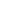 